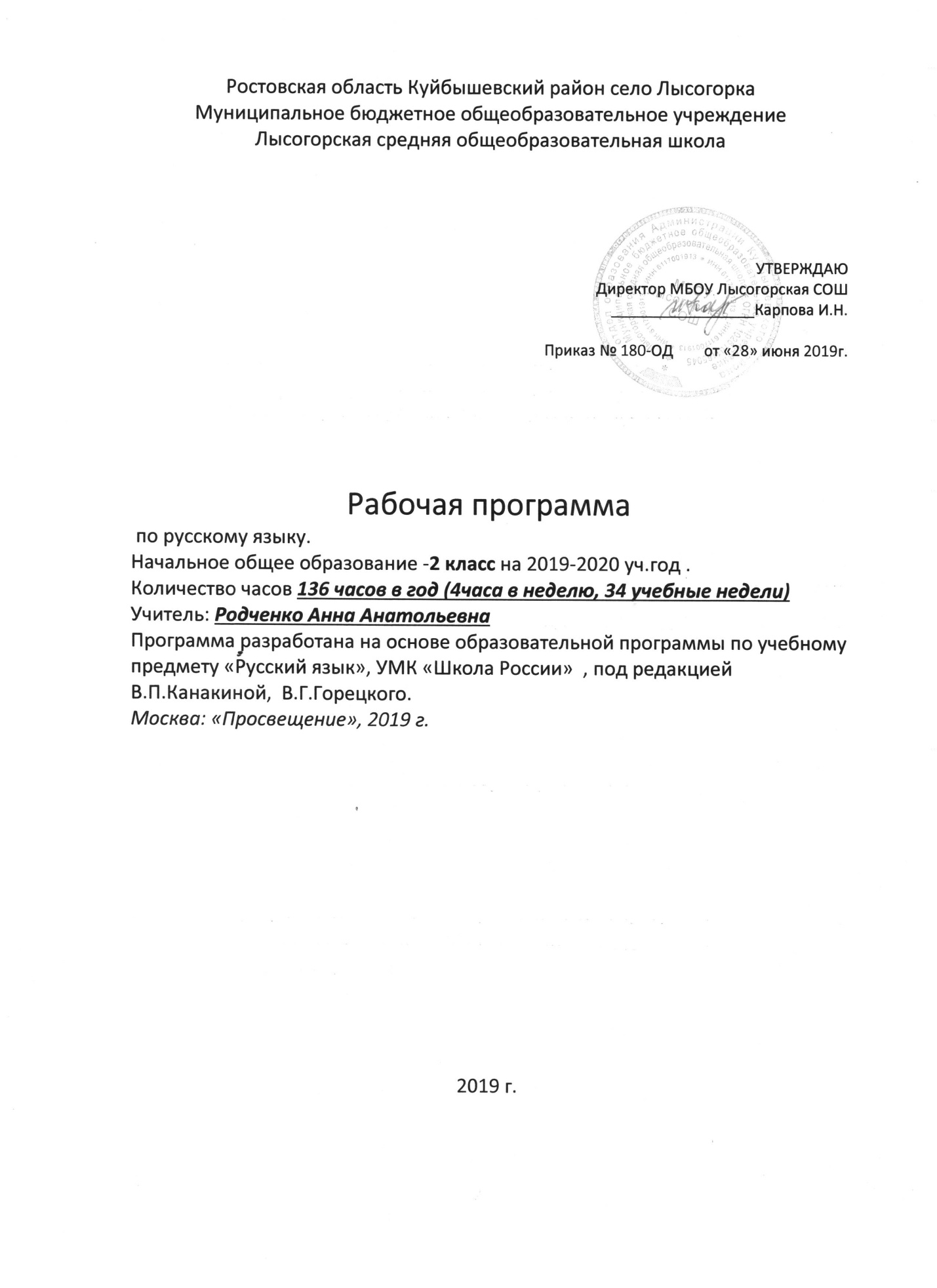 Пояснительная запискаРабочая программа по предмету «Русский язык» для 2 класса разработана на основе Федерального государственного образовательного стандарта начального общего образования, Примерной программы начального общего образования по русскому языку для образовательных учреждений с русским языком обучения  и программы общеобразовательных учреждений авторов В.П. Канакиной, В.Г. Горецкого, «Русский язык. 1-4 классы» (учебно-методический комплект «Школа России»)Целями изучения предмета «Русский язык» являются:- ознакомление учащихся с основными положениями науки о языке и формирование на этой основе знаково-символического восприятия и логического мышления учащихся;- формирование коммуникативной компетенции учащихся: развитие устной и письменной речи, монологической и диалогической речи, а также навыков грамотного, безошибочного письма как показателя общей культуры человека.Задачи, решение которых обеспечит достижение основных целей изучения предмета:- развитие речи, мышления, воображения школьников, умения выбирать средства языка в соответствии с целями, задачами и условиями общения;- формирование у младших школьников первоначальных представлений о системе и структуре русского языка: лексике, фонетике, графике, орфоэпии, морфемике (состав слова), морфологии и синтаксисе;- формирование навыков культуры речи во всех её проявлениях, умений правильно писать и читать, участвовать в диалоге, составлять несложные устные монологические высказывания и письменные тексты;- воспитание позитивного эмоционально-ценностного отношения к русскому языку, чувства сопричастности к сохранению его уникальности и чистоты; пробуждение познавательного интереса к языку, стремления совершенствовать свою речь.Планируемые результаты освоения предмета Личностные результатыпредставление о своей этнической принадлежности;развитие чувства любви к родине, чувства гордости за свою родину, народ, великое достояние русского народа — русский язык;представление об окружающем ученика мире (природа, малая родина, люди и их деятельность и др.);осмысление необходимости бережного отношения к природе и всему живому на Земле;осознавание положительного отношения к народам, говорящим на разных языках, и их родному языку;представление о своей родословной, о достопримечательностях своей малой родины;положительное отношение к языковой деятельности;заинтересованность в выполнении языковых и речевых заданий и в проектной деятельности;понимание нравственного содержания поступков окружающих людей, ориентация в поведении на принятые моральные нормы;развитие чувства прекрасного и эстетических чувств через выразительные возможности языка, анализ пейзажных зарисовок и репродукций картин и др.;этические чувства (доброжелательность, сочувствие, сопереживание, отзывчивость, совесть и др.); понимание чувств одноклассников, учителей;развитие навыков сотрудничества с учителем, взрослыми, сверстниками в процессе выполнения совместной деятельности на уроке и при выполнении проектной деятельности;представление о бережном отношении к материальным ценностям; развитие интереса к проектно-творческой деятельности.Метапредметные результатыРегулятивные универсальные учебные действияпринимать и сохранять цель и учебную задачу;высказывать свои предположения относительно способа решения учебной задачи; в сотрудничестве с учителем находить варианты решения учебной задачи;планировать (совместно с учителем) свои действия в соответствии с поставленной задачей и условиями её реализации;учитывать выделенные ориентиры действий (в заданиях учебника, справочном материале учебника — в памятках) в планировании и контроле способа решения;выполнять действия по намеченному плану, а также по инструкциям, содержащимся в источниках информации (в заданиях учебника, справочном материале учебника — в памятках);проговаривать (сначала вслух, потом на уровне внутренней речи) последовательность производимых действий, составляющих основу осваиваемой деятельности;оценивать совместно с учителем или одноклассниками результат своих действий, вносить соответствующие коррективы;адекватно воспринимать оценку своей работы учителями, товарищами, другими лицами;понимать причины успеха и неуспеха выполнения учебной задачи;выполнять учебные действия в устной, письменной речи, во внутреннем плане.Познавательные УУДосознавать познавательную задачу, воспринимать её на слух, решать её (под руководством учителя или самостоятельно);воспринимать на слух и понимать различные виды сообщений (информационные тексты);ориентироваться в учебнике (на форзацах, шмуцтитулах, страницах учебника, в оглавлении, в условных обозначениях, в словарях учебника);работать с информацией, представленной в разных формах (текст, рисунок, таблица, схема), под руководством учителя и самостоятельно;осуществлять под руководством учителя поиск нужной информации в соответствии с поставленной задачей в учебнике и учебных пособиях;пользоваться знаками, символами, таблицами, схемами, приведёнными в учебнике и учебных пособиях (в том числе в электронном приложении к учебнику), для решения учебных и практических задач;пользоваться словарями и справочным материалом учебника;осмысленно читать текст, выделять существенную информацию из текстов разных видов (художественного и познавательного);составлять устно небольшое сообщение об изучаемом языковом объекте по вопросам учителя (с опорой на графическую информацию учебника или прочитанный текст);составлять небольшие собственные тексты по предложенной теме, рисунку;анализировать изучаемые факты, явления языка с выделением их существенных признаков (в процессе коллективной организации деятельности);осуществлять синтез как составление целого из их частей (под руководством учителя);ориентироваться при решении учебной задачи на возможные способы её решения;находить языковые примеры для иллюстрации изучаемых языковых понятий;осуществлять сравнение, сопоставление, классификацию изученных фактов языка по заданным признакам и самостоятельно выделенным основаниям;обобщать (выделять ряд или класс объектов как по заданному признаку, так и самостоятельно);делать выводы в результате совместной работы класса и учителя;подводить анализируемые объекты (явления) под понятия разного уровня обобщения (слово и часть речи, слово и член предложения, имя существительное и часть речи и др.);осуществлять аналогии между изучаемым предметом и собственным опытом (под руководством учителя); по результатам наблюдений находить и формулировать правила, определения;устанавливать причинно-следственные связи в изучаемом круге явлений, строить рассуждения в форме простых суждений об объекте.Коммуникативные УУДслушать собеседника и понимать речь других;оформлять свои мысли в устной и письменной форме (на уровне предложения или небольшого текста);принимать участие в диалоге, общей беседе, выполняя правила речевого поведения (не перебивать, выслушивать собеседника, стремиться понять его точку зрения и др.);выбирать адекватные речевые средства в диалоге с учителем и одноклассниками;задавать вопросы, адекватные речевой ситуации, отвечать на вопросы других; строить понятные для партнёра высказывания;признавать существование различных точек зрения; воспринимать другое мнение и позицию;формулировать собственное мнение и аргументировать его;работать в парах, учитывать мнение партнёра, высказывать своё мнение, договариваться и приходить к общему решению в совместной деятельности; проявлять доброжелательное отношение к партнёру;строить монологическое высказывание с учётом поставленной коммуникативной задачи;Предметные результатыпонимание значения русского языка как государственного языка нашей страны, Российской Федерации, языка межнационального общения;воспитание уважительного отношения к русскому языку как родному языку русского народа, и языкам, на которых говорят другие народы;понимание русского языка как великого достояния русского народа, как явления национальной культуры, как развивающегося явления;первоначальное представление о некоторых нормах русского языка (орфоэпических, орфографических, пунктуационных) и правилах речевого этикета (в объёме изучаемого курса);начальные умения выбирать адекватные языковые средства при составлении небольших монологических высказываний;овладение первоначальными научными представлениями о системе и структуре русского языка, знакомство с некоторыми языковыми понятиями и их признаками из разделов: фонетика и графика, лексика, морфемика, морфология и синтаксис (в объёме изучаемого курса);применение орфографических правил и правил постановки знаков препинания в процессе выполнения письменных работ (в объёме изучаемого курса);первоначальные умения проверять написанное;овладение учебными действиями с изучаемыми языковыми единицами;формирование начальных умений находить, характеризовать, сравнивать, классифицировать такие языковые единицы, как звук, буква, слог, слово, слово как часть речи, слово как член предложения, предложение (в объёме изучаемого курса).Содержание учебного предметаВо 2 классе в содержании программного материала значимое место продолжают занимать фонетико-графические знания и умения; их формирование и совершенствование происходит на основе закрепления, систематизации и углубления уже отработанных в 1 классе.Совершенствуются умения слышать звуки русского языка в слове, правильно их произносить, устанавливать последовательность звуков в слове, различать особенности гласных и согласных в слове, ударных и безударных гласных, твердых и мягких согласных, глухих и звонких, парных по глухости-звонкости согласных; соотносить звуки и буквы, устанавливать их роль в слове; правильно называть буквы алфавита, записывать слова без пропусков и перестановки букв, обозначать мягкость согласного звука буквами и, е, ё, ю, я и мягким знаком (ь).Совершенствуются навыки написания слов с буквосочетаниями жи — ши, ча — ща, чу — щу, а также чк, чн, щн; правил переноса слов; написания двойных согласных в слове (ванна, класс),формируется навык написания слов с мягким разделительным знаком.Существенная роль отводится формированию навыка правописания слов с безударными гласными и парными по глухости-звонкости согласными звуками в корне слов, предупреждению орфографических ошибок. Во многих текстах выделены орфограммы, и на них обращается внимание детей при списывании текста, или при письме по памяти, или под диктовку.На основе полученных знаний о звуках русского языка, об ударении идет обучение русскому литературному произношению звуков и их сочетаний в словах (что, скучно, помощник, скворечник), а также нормам ударения в словах и формах слов, наиболее употребительных в речи {магазин, звонить, повторить, взяли — взяла, занят — занята).Во 2 классе закладываются основы для формирования грамматических понятий: синтаксических (предложение, основа предложения, члены предложения, главные члены предложения, подлежащее, сказуемое, второстепенные члены предложения); словообразовательных (родственные или однокоренные слова, корень слова); морфологических (части речи, имя существительное, имя прилагательное, глагол, местоимение, предлог). Учащимся дается общее представление об этих понятиях и некоторых их существенных признаках, о связи между признаками понятий и самими понятиями. Усвоение грамматических: понятий становится процессом умственного и речевого развития: у школьников развиваются умения анализировать, сравнивать, сопоставлять, классифицировать, обобщать; активизируется и обогащается лексический запас словами различных частей речи и их формами, формируются умения воспроизводить значения слов, правильно выбирать и употреблять слова в общении, совершенствуются навыки правописания гласных и согласных в корне, однокоренных слов и форм слов, написания заглавной буквы в именах собственных, раздельного написания предлогов со словами и частицы не с глаголами.Существенное значение отводится лексической, синтаксической работе, формированию специальных речевых умений, необходимых для восприятия, анализа, и создания речевых высказываний.Уточняется и углубляется представление о нашей речи, ее видах и формах, языке как средстве общения между людьми.Ведется наблюдение над предложениями, различными по цели высказывания и интонации (без введения терминов), по структуре (распространенные и нераспространенные), наблюдение за порядком слов, смыслом предложений, связью слов в предложении, оформлением предложений в устной и письменной речи (прозаическом, стихотворном тексте, диалогической речи). Учащиеся учатся составлять предложения, различные по цели высказывания и интонации, по заданным схемам, вопросам, опорным словам, определенной теме, рисунку, учатся определять связь слов в предложении, устанавливать последовательность предложений в тексте.Уточняется и углубляется представление о лексическом значении слов, об однозначных и многозначных словах, о прямом и переносном значении слов, об антонимах и синонимах, о тематических группах слов; ведется наблюдение над использованием этих слов в общении, вводятся термины. Продолжается работа с толковым, орфографическим, орфоэпическим словарями, словарем синонимов и антонимов; внимание учащихся может быть привлечено к этим словарям при изучении любой темы курса русского языка.Формирование специальных речевых умений проводится в процессе анализа текста-образца и в процессе коллективного создания текста (под руководством учителя). Уточняется представление о тексте и его признаках, совершенствуются умения определять тему, главную мысль, подбирать заголовок. Проводится наблюдение над структурой текста (вводная, основная, заключительная части), развиваются умения выделять эти части, определять их микротемы, подбирать заголовок к каждой части и всему тексту, устанавливать последовательность и связь предложений в частях текста и частей в тексте.Формируется общее представление о типах текста, в которых: 1) передается сообщение на определенную тему (повествовательный текст); 2) описывается предмет либо его части (описательный текст); 3) доказывается какая-либо мысль (текст-рассуждение); 4) развивается умение распознавать эти тексты и создавать тексты определенного типа под руководством учителя. Совершенствуются умения различать стихотвор-ный и прозаический, художественный и научно-деловой тексты, текст-диалог и текст-монолог. Учащиеся учатся читать, осознавать и работать с лингвистическим текстом.Фонетика и орфоэпия. Различение гласных и согласных звуков. Нахождение в слове ударных и безударных гласных звуков. Различение мягких и твёрдых согласных звуков, определение парных и непарных по твёрдости-мягкости согласных звуков. Различение звонких и глухих согласных звуков, определение парных и непарных по звонкости-глухости согласных звуков. Определение качественной характеристики звука: гласный — согласный; гласный ударный — безударный; согласный твёрдый — мягкий, парный — непарный; согласный звонкий — глухой, парный — непарный. Деление слов на слоги. Слогообразующая роль гласных звуков. Словесное ударение и логическое (смысловое) ударение в предложениях. Словообразующая функция ударения. Ударение, произношение звуков и сочетаний звуков в соответствии с нормами современного русского литературного языка. Фонетический анализ слова.Графика. Различение звуков и букв. Обозначение на письме твёрдости и мягкости согласных звуков. Использование на письме разделительных ь и ъ.Установление соотношения звукового и буквенного состава слов типа стол, конь; в словах с йотированными гласными е, ё, ю, я; в словах с непроизносимыми согласными.Использование небуквенных графических средств: пробела между словами, знака переноса, красной строки (абзаца), пунктуационных знаков (в пределах изученного).Знание алфавита: правильное называние букв, их последовательность. Использование алфавита при работе со словарями, справочниками, каталогами.Имя существительное. Значение и употребление в речи. Различение имён существительныхпо вопросам кто? и чтоИмя прилагательное. Значение и употребление в речи. Различие имён прилагательных по вопросам какой? какая? какое?Глагол. Значение и употребление в речи. Различие глаголов по вопросам что делал? и т.п.Синтаксис. Различение предложения, словосочетания, слова (осознание их сходства и различия).Орфография и пунктуация. Формирование орфографической зоркости. Применение правил правописания и пунктуации:• сочетания жи—ши, ча—ща, чу—щу• сочетания чк—чн, чт, нч, щн и др.;• перенос слов;Развитие речи. Осознание ситуации общения: с какой целью, с кем и где происходит общение?Практическое овладение диалогической формой речи. Выражение собственного мнения, его аргументация с учётом ситуации общения. Овладение умениями ведения разговора (начать, поддержать, закончить разговор, привлечь внимание и т.п.). Овладение нормами речевого этикета в ситуациях учебного и бытового общения (приветствие, прощание, извинение, благодарность, обращение с просьбой).Практическое овладение монологической формой речи. Умение строить устное монологическое высказывание на определённую тему с использованием разных типов речи (описание, повествование, рассуждение).Комплексная работа над структурой текста: озаглавливание, корректирование порядка предложений и частей текста (абзацев).Тематическое планированиеКалендарно-тематическое планирование
Программа сокращена с 136 ч. до 130 ч. в связи с выпадением данных уроков на праздничные дни, программа выполнена  за счет объединения уроковДанные контрольные работы рекомендованы министерством образования.Поурочные разработки по русскому языку: 2 класс.- М.: ВАКО,2012.Ситникова Т.Н., Яценко И.ф., Васильева Н.Ю.ДиктантЦель: проверить умения самостоятельно работать, оформлять предложение, писать слова с сочетаниями ЖИ-ШИ, ЧА-ЩА, ЧУ-ЩУ.Планируемые результаты: учащиеся научатся самостоятельно анализировать слово и выбирать нужный вариант его написания.На дачеНаступило лето.  Дети едут на дачу.  Возле дачи  есть роща и пруд. В пруду водятся щуки, ерши и караси. Дети там рыбачат.  Хороша будет  уха.  Грамматические  задания В третьем предложении подчеркнуть гласные буквы.Выпишите 3 слова с сочетаниями ЧА-ЩА,ЧУ-ЩУ.СписываниеЦель:проверить умение каллиграфически правильно списывать слова и предложения без пропусков, замены и искажений букв. Планируемые результаты: учащиеся научатся соотносить произношение и написание слов; определять место орфограммы в слове; безошибочно списывать текст с орфографическим проговариванием; проверять собственный текст, находить и исправлять орфографические ошибки.На пасеке	Летом Коля Зайцев и Миша  Степанов жили на пасеке. Ребята пилили дрова, носили воду из ручья. Они помогали деде Илье  собирать душистый мед. Вечерами дед рассказывал о пчелах, о лесных тайнах. Интересно было слушать деда. Дети любили бывать на пасеке.ДиктантЦель:проверить умение писать слова с орфограммами, оформлять работу.Планируемые результаты:учащиеся научатся видеть и правильно записывать слова с орфограммами; анализировать, делать выводы, сравнивать.Пушок	У Веры  жил кот Пушок. Кот был беленький и пушистый. Лапки      и хвост серенькие. Пушок любил рыбу и мясо. Девочка часто играла с котом.Грамматические  заданияВ предложениях 4 и 5  подчеркнуть основу.Допишите одно – два предложения в конце текста.ДиктантЦель:проверить навыки письма, умение правильно  оформлять работу.Планируемые результаты:учащиеся научатся находить в тексте орфограмма и правильно писать слова с ними;  аргументировано отвечать, доказывать свое мнение, анализировать, делать выводы, сравнивать.Осенний лес	Как красив лес осенью! Кругом деревья в золотом уборе. Хороши высокие березы и осины.	Под кустом прячется зайка. У дупла сидит белка. На макушку  ели села птица.Грамматические  заданияПодчеркните основу : I вариант- 4 предложение; II вариант – 5 предложение.В последнем предложении в каждом слове поставьте ударение, подчеркните безударные гласные.ДиктантЦель:проверить умение писать слова с изученными орфограммами.Планируемые результаты:учащиеся научатся видеть и правильно записывать слова с орфограммами; анализировать, делать выводы, сравнивать.Зимой в лесу	Зимой друзья пошли в лес. Вот с сосны упали снежные хлопья. Это прыгнула белка. В ветвях дерева было дупло зверька. В дупле шишки и грибы. Тепло и сытно белочке в дупле.Грамматические  заданияСпишите первое предложение и разделите слова для переноса.Напишите однокоренные слова к слову белка.Напишите антонимы к словам: тепло, сытно.ДиктантЦель: проверить умение учащихся писать  и оформлять предложения, правильно писать слова с орфограммами. Планируемые результаты:учащиеся научатся самостоятельно выбирать нужные буквы  для записи слов; анализировать, делать выводы, сравнивать.Друзья	Алеша принес домой щенка. Щенку дали кличку Бим. Бим ел молоко и суп из чашки. Скоро он стал большой собакой.  Друзья играли в парке. Вот Алеша бросил палку за куст.  Бим принес мальчику палку.Грамматические  заданияПодчеркните основу в первом предложении.Разделите слова для переноса второго предложения.                                       ДиктантЦель: учить детей оформлять свои мысли на письме, видеть орфограммы и грамотно писать слова.Планируемые результаты: учащиеся научатся видеть орфограмму в слове, грамотно писать; строить сообщение в устной и письменной форме.  В рощеДети пришли в рощу.  Там весело и шумно. Пчела брала мед с цветка. Муравей тащил травинку. Голубь строил гнездо для голубят.  Заяц бежал к ручью. Ручей поил чистой водой и людей, и животных.Проверочная работа с. 111(Дети записывают только ответы)Иволга, аистЗима, зимойТрава- травы,  пчела-  пчелы,  дождь – дожди,  плита- плитыЛопата, ветер, ноябрь.ДиктантЦель: повторить усвоение изученных тем.Планируемые результаты: учащиеся научатся определять орфограмму и правильное написание слов; анализировать, делать выводы, сравнивать.          Зима 	С неба падал мокрый снежок. Ребята побежали во двор и стали лепить из снега фигурки.	Коля слепил снеговика с метлой в руке. Женя выстроил домик с окошками изо льда. У Толи получился хороший Дед Мороз. Всем было весело.Грамматические  заданияВыпишите первое предложение. Разделите слова вертикальной чертой для переноса. Подчеркните основу предложения.Спишите второе предложение. Поставьте ударение в словах. Подчеркните безударные гласные.ДиктантЦель:  проверить навыки написания букв, обозначающих мягкость согласных  звуков, навыки правописания слов с буквосочетаниями ЧН, НЧ, ЧК, ЩН, ЧТ,  раздельного написания слов и предлогов со словами, умение ставить знаки препинания в конце предложения.Планируемые результаты:  учащиеся научатся находить в словах изученные орфограммы на слух; применять правила правописания; проверять себя, находить в собственной работе орфографические ошибки; разделять слова для переноса; характеризовать твердые и мягкие согласные звуки.В лесу		Катя и  Юра идут в лес. Рядом бежит пес Тузик. Весело поют птицы. Скачут по веткам белочки. Спрятались под елкой                               серые ежики.Грамматические  заданияВ словах ветки и белочки подчеркните мягкие согласные звуки.Запишите, сколько  букв и звуков в слове ЮраУкажите количество слогов в словах ежики, серые, рядом.ДиктантЦель:  проверить умение писать слова на изученные орфограммы, слова с парными звонкими и глухими согласными на конце и в середине слова, делать звуко – буквенный анализ слов;  развивать орфографическую зоркость учащихся.Планируемые результаты:  учащиеся научатся применять правила правописания; писать под диктовку; проводить звуко – буквенный разбор слова; подбирать примеры на изученную орфограмму.Зяблик		По ночам холод. В лесу еще лежит снег. Много снега – целый сугроб. И на реке лед. А на еловой ветке сидит зяблик. Он поет.  По всему лесу летит его трель. Откликнулась трелью лесная чаща. Что это? Это эхо. Вот чудо!  Прозвучала птичья песня. Это привет весны.Слова для справок: много, целый.Грамматические  заданияВыпишите из текста три слова  с парными согласными,  орфограмму подчеркните.Сделайте звуко-буквенный анализ слов (I вариант – снег,II вариант - лед)СписываниеЦель:проверить умение каллиграфически правильно списывать слова и предложения без пропусков, замены и искажений букв. Планируемые результаты: учащиеся научатся соотносить произношение и написание слов; определять место орфограммы в слове; безошибочно списывать текст с орфографическим проговариванием; проверять собственный текст, находить и исправлять орфографические ошибки.Кораблик	Наступил теплый апрель. Выдался ясный день. С крыши падает частая капель. На клене надулись почки. Пушистые сугробы снега осели.  Весело бежит звонкий ручеек. У Никиты в руках кораблик. Он спустил его на воду. Быстро мчит кораблик.ДиктантЦели:обобщить знания учащихся об употреблении заглавной буквы в именах собственных; проверить навыки употребления заглавной буквы в именах  собственных и усвоение  первоначальных  орфографических навыков на основе изученных правил правописания.Планируемые результаты:учащиеся научатся применять правила правописания; писать под диктовку; проводить звукобуквенный разбор слова;  подбирать примеры на изученную орфограмму.Главный город	Москва- главный город нашей России. В Москве много улиц, переулков, проспектов. Все знают Красную площадь, площадь Пушкина, Суворовский бульвар, Садовое кольцо.	Два друга Воронин Слава и Шишкин Коля  живут на Плющихе. Мальчики гуляют в сквере с собакой Бимом и кошкой Муркой.Слова для справок: улица, проспект, на Плющихе.Грамматические  заданияПодчеркните заглавную букву в фамилиях людей, кличках животных, географических названиях.В последнем предложении поставьте знак ударение над всеми словами.Запишите название населенного пункта, в котором вы живете.ДиктантЦели:обобщить знания учащихся об имени существительном; проверить усвоение орфографических навыков на основе изученных тем.Планируемые результаты:учащиеся научатся применять правило правописания; писать под диктовку; подбирать примеры на изученную орфограмму.Друзья		Ребята города Москва любят ходить в парк Сокольники. У Андрюшки Соловьева есть там рыжий друг Яшка. Это пушистая белочка с длинным хвостом. Мальчик принес корм.  Постучал по сосне. Спустился Яшка, взял еду и скрылся за деревьями.Грамматические  задания1.Подчеркнутьимена собственные.2. В четвертом  предложении   подчеркнуть главные члены.3.В пятом предложении обозначить имена существительные.4. Запишите имена существительные камыши, кирпичи,  вещи в единственном числе.ДиктантЦели:проверить умение писать наиболее употребляемые  предлоги раздельно со словами, навыки правописания слов на изученные правила.Планируемые результаты: учащиеся научатся писать под диктовку учителя; проверять написанный текст;  писать предлоги от  других слов; применять правило правописания.Дети в лесу		Взяли ребята  лукошки и бегут в ближний лесок. Хорошо в тени берез! На     траве капельки  росы. В густых ветвях поют птицы. Детишки сели на пенек, слушают чудное пение соловушки. Пора и по малину. Крупные спелые ягоды так и манят. Кто кладет в рот, кто в кузовок.Слова для справок: пора, кладет.Грамматические  заданияВыпишите предлоги.(I вариант – из первых трех предложений, II вариант – из последних трех предложений)К словам  пенек, детишки подберите и запишите проверочные слова.В первом предложении над словами надпишите части речи.ДиктантЦели:проверить навыки правописания слов с изученными орфограммами.Планируемые результаты: учащиеся научатся писать под диктовку учителя; проверять написанный текст;  писать предлоги от  других слов; применять правило правописания.Гроза	Наступила большая засуха.  Пыль  стояла над полями. Ручьи и речки высохли. На траве нет росы. Длинные сухие ветки  деревьев трещат от жары. Молодые березки и   дубки опустили свои листочки. Вдруг появилась туча. Замолчали птицы. Ударил сильный гром. Полил дождь. Травка, деревья осветились. Как все кругом стало радостно!Грамматические  заданияВ первом предложении подчеркните главные члены предложения, обозначьте части речи.Выпишите два слова с проверяемой безударной гласной, подберите проверочные слова.Разделите слова для переноса: сильный, длинные, пыль.СписываниеЦели:проверить умение списывать текст без нарушения правил каллиграфического письма, без грамматических ошибок.Планируемые результаты:учащиеся научатся списывать текстбез нарушения правил каллиграфического письма, без грамматических ошибок; видеть орфограммы в слове;  видеть и запоминать все предложения и его отдельные части; проверять написание текста.Родина	Родина начинается на пороге твоего дома. Она огромна и прекрасна. Родина всегда с тобой, где бы ты ни жил. И у каждого она одна. Как мама. Родина – мать своего народа. Она гордится своими сыновьями,  дочерьми,   переживает за них, приходит на помощь, придает силы. 	 Мы любим    Родину.                                                                                                                                                  Любить Родину – значит охранять ее, жить с ней  одной жизнью.Грамматические  заданияВ первом предложении подчеркните главные члены предложения, укажите части     речи.Разделите слова для переноса холодные,  лесные.Критерии оценивания
Объективность, т.е. соответствие оценки знаниям, умениям  и отношению к учёбе школьников. Беспристрастное отношение к оценке делает учителя в глазах его учеников справедливым человеком, побуждает их к учению. Выраженные симпатии педагога к другим – источник прямых и скрытых конфликтов между ними.Всесторонность, т.е. возможно более полный учёт знаний, умений и навыков школьников; глубина, осмысленность, научность ответов; форма подачи информации (культура речи, образность, эмоциональность). Всесторонность оценки предполагает учёт различных видов работы ученика на протяжении всего урока.Гласность и ясность, доведение до сознания отвечающего ученика и класса обоснованности оценки; поддержание морального тонуса (Может или мог бы лучше знать при условии...); указание путей преодоления недочётов в ответе.Действенность, т.е. воспитательное влияние оценки знаний на получение оптимального результата в обучении. Действенность оценки проявляется тем ярче, чем полнее совпадает заключение учителя с самооценкой школьников. Умелое привлечение учащихся к анализу ответов своего товарища – одно из эффективных условий повышения действенности оценки.Значимость и авторитетность оценки: нельзя оценивать ответ школьника в зависимости от его дисциплинированности, поведения на уроке.     Ответ оценивается отметкой «5», если ученик:полно раскрыл содержание материала в объёме, предусмотренном программой и учебником;изложил материал грамотным языком в определённой логической последовательности, точно используя терминологию и символику;правильно выполнил рисунки, чертежи, графики, сопутствующие ответу;показал умение иллюстрировать теоретические положения конкретными примерами, применять их в новой ситуации при выполнении практического задания;продемонстрировал усвоение ранее изученных сопутствующих вопросов, сформированность и устойчивость используемых при ответе умений и навыков;отвечал самостоятельно без наводящих вопросов учителя.     Возможны одна-две неточности при освещении второстепенных вопросов или в выкладках, которые ученик легко исправил по замечанию учителя.     Ответ оценивается отметкой «4», если он удовлетворяет в основном требованиям на отметку «5», но при этом имеет один из недостатков:в изложении материала допущены небольшие пробелы, не исказившие содержание ответа;допущены один-два недочёта при освещении основного содержания, исправленные  по замечанию учителя;допущены ошибка или более двух недочётов при освещении второстепенных вопросов, легко исправленные по замечанию учителя.Отметка «3» ставится в следующих случаях:неполно или непоследовательно раскрыто содержание материала, но показано общее понимание вопроса и продемонстрированы умения, достаточные для дальнейшего усвоения программного материала (определённые «Требованиями к подготовке учащихся»);имелись затруднения или допущены ошибки в определении понятий, использовании терминологии, исправленные после нескольких наводящих вопросов учителя;ученик не справился с применением теории при выполнении практического задания, но выполнил задания обязательного уровня сложности по данной теме;при знании теоретического материала выявлена недостаточная сформированность основных умений и навыков.Отметка «2» ставится в следующих случаях:не раскрыто основное содержание учебного материала;обнаружено незнание или непонимание учеником большей или наиболее важной части учебного материала;допущены ошибки в определении понятий, при использовании терминологии, в рисунках, чертежах, графиках, которые не исправлены после нескольких наводящих вопросов учителя.Отметка «1» ставится, если:ученик обнаружил полное незнание и непонимание изучаемого учебного материала или не смог ответить ни на один из поставленных вопросов по изучаемому материалу.Контрольная работа, состоящая из диктанта и грамматических заданий:оценивается двумя отметками: отдельно за диктант и отдельно за задания. Оценивая контрольные работы по русскому языку, учитель руководствуется следующими нормами оценок.     За диктант ставятся отметки:«5» - за работу, в которой нет ошибок;«4» - за работу, в которой допущены 1-2 ошибки;«3» - за работу, в которой допущены 3-5 ошибок;«2» - за работу, в которой допущено более 5 ошибок.Главными критериями оценки выполнения заданий являются обнаруженные учеником:усвоение правил и определений;умение самостоятельно применять их в практике письма и при языковом анализе; умение приводить свои примеры на данное правило или определение.     За выполнение заданий ставятся отметки:«5» - за полностью выполненное задание без ошибок;«4» - за полностью выполненное задание при 1 ошибке;«3» - за неполностью выполненное задание или полностью выполненное, но при 2               ошибках;«2» - за задание, к выполнению которого ученик не приступил.     Ошибки, допущенные при выполнении заданий, не влияют на оценку за диктант. Отметка за задание не зависит от оценки за диктант.Изложение.К оценке за изложение учитель должен подходить с иными критериями, чем к оценке за диктант. Во-первых, навыкам связной письменной речи дети только обучаются; во-вторых, эти навыки более сложные, чем орфографические, т.к. при изложении авторского текста дети должны передать письменно чужие мысли, придерживаясь одновременно орфографических и пунктуационных правил.      В изложении оцениваются:содержание (как передано основное содержание авторского текста – полностью, без искажений, без пропуска важных событий, главной части);построение текста (ход изложения, расположение частей, выделение абзацев);построение предложений, соблюдение порядка слов; лексика текста (употребление слов в свойственном им значении);орфографическая и пунктуационная грамотность.За изложение ставят отметки:«5» - за работу, в которой правильно (без пропусков существенных моментов)                     передано содержание текста; правильно построены предложения и                     употреблены слова; нет орфографических и пунктуационных ошибок;«4» - за правильно переданное содержание (без искажения); в построении                     предложений и употреблении слов нет существенных недостатков; допущены                     1-2 орфографические или пунктуационные ошибки;«3» - за работу, в которой при передаче содержания текста упущены какие-либо                     моменты (существенное отступление от авторского текста); в построении                     предложений и в употреблении слов есть недочёты; допущено 3-5 ошибок в                        правописании или постановке знаков препинания;«2» - за существенные искажения при передаче авторского текста (упущены                      важные события, отсутствует главная часть); в построении предложений                      нарушен порядок, имеет место употребление слов в несвойственном им                      значении; допущено более 5 ошибок в написании слов, неправильно                      оформлены предложения.Контрольное списывание.К оценке работ за контрольное списывание учитель подходит с более строгими критериями, чем при оценке диктанта, т.к. диктант дети пишут по слуху, а при данном виде работы они имеют перед глазами текст, требуется внимание при списывании, аккуратность, умение сличать написанное с образцом.      За контрольное списывание ставятся отметки:«5» - за безукоризненно выполненную работу, в которой нет исправлений;«4» - за работу, в которой допущено 1-2 исправления или 1 ошибка.«3» - за работу, в которой допущено 2-3 ошибки;«2» - за работу, в которой допущено 4 и более ошибок.Тестирование.Тестирование оценивается по уровням:«высокий» (выполнены правильно все предложенные задания),«средний» - выполнены все задания с незначительными погрешностями;«низкий» - выполнены отдельные задания.Словарный диктант.Объёмы словарных диктантов: 1 класс – 8 слов, 2 класс – 10 слов, 3 класс – 12 слов, 4 класс – 15 слов.     За словарный диктант ставятся отметки:«5» - нет ошибок;«4» - 1 ошибка, 1 исправление;«3» - 2 ошибки, 1 исправление;«2» - 3-5 ошибок.Проверка и оценка усвоения программы.Основные виды письменных работ по русскому языку: списывание, диктанты (объяснительные, предупредительные, зрительные, творческие, контрольные, словарные и т. д.), обучающие изложения и сочинения.Примерное количество слов для словарных диктантов: II класс — 8—10; III класс — 10—12; IV класс — 12—15. Количество слов в текстах, предназначенных для контрольных диктантов: I класс, конец года — 15—17; II класс, первое полугодие — 25—30, конец года — 35—45; III класс, конец первого полугодия — 45—55, конец года — 55—65; IV класс, конец полугодия — 65—70, конец года — 75—80. Количество слов в текстах для изложений: II класс, первое полугодие – примерно 40-50 слов, конец года – 50-65 слов; III класс, конец первого полугодия – 60-70 слов, конец года – 70-85 слов; IV класс, конец первого полугодия – 80-90 слов, конец года – 95-100 слов. В текстах, предназначенных для изложения, количество слов для каждого класса соответственно увеличивается на 15—20. Содержание текстов оказывает познавательное, воспитательное воздействие на учащихся.Примерное количество слов для словарных диктантов: II класс  – 8 – 10; III класс – 10 –  12; IV класс – 12 – 15.Количество слов в текстах, предназначенных для контрольных диктантов:класс, в конце года	    15 – 17 класс, в конце первого полугодия	 25 – 30II класс, в конце года	35 – 45класс, в конце года                                  55 – 65класс, в конце первого полугодия	   65 – 70
IV класс, в конце года	              75 – 80Тексты, предназначенные для изложения, в каждом классе увеличиваются соответственно на  15 – 20 слов.Характеристика контрольно-измерительных материалов,используемых при оценивании уровня подготовки учащихсяНаименование разделов и темКоличество часов по рабочей программеВиды контроляФормы контроляКоличество работНаша речь3Текущий и тематический- проверочная     работа (тестирование)- контрольный диктант-изложение-контрольное списываниеПромежуточный:-традиционные диагностические и контрольные диктанты -разноуровневые тесты, в том числе с использованием компьютерных технологий-изложение-контрольное списываниеИтоговый:Комплексная  контрольная работа по итогам годаПроверочные  диктанты по темам: -Диктант. Входной  контрольный  диктант с грамматическим заданием в течение учебного годаТекст3Текущий и тематический- проверочная     работа (тестирование)- контрольный диктант-изложение-контрольное списываниеПромежуточный:-традиционные диагностические и контрольные диктанты -разноуровневые тесты, в том числе с использованием компьютерных технологий-изложение-контрольное списываниеИтоговый:Комплексная  контрольная работа по итогам года- Диктант №2 по теме «Правописание слов с безударным гласным звуком в корне»;8Предложение8Текущий и тематический- проверочная     работа (тестирование)- контрольный диктант-изложение-контрольное списываниеПромежуточный:-традиционные диагностические и контрольные диктанты -разноуровневые тесты, в том числе с использованием компьютерных технологий-изложение-контрольное списываниеИтоговый:Комплексная  контрольная работа по итогам года- Диктант №2 по теме «Правописание слов с безударным гласным звуком в корне»;8Слова, слова, слова14Текущий и тематический- проверочная     работа (тестирование)- контрольный диктант-изложение-контрольное списываниеПромежуточный:-традиционные диагностические и контрольные диктанты -разноуровневые тесты, в том числе с использованием компьютерных технологий-изложение-контрольное списываниеИтоговый:Комплексная  контрольная работа по итогам года-Диктант №4 по теме «Правописание буквосочетаний с шипящими звуками»;8Звуки и буквы27Текущий и тематический- проверочная     работа (тестирование)- контрольный диктант-изложение-контрольное списываниеПромежуточный:-традиционные диагностические и контрольные диктанты -разноуровневые тесты, в том числе с использованием компьютерных технологий-изложение-контрольное списываниеИтоговый:Комплексная  контрольная работа по итогам года- Диктант  №5 по теме «Слова  с парными глухими и звонкими согласными»;8Правописание буквосочетаний с шипящими звуками26Текущий и тематический- проверочная     работа (тестирование)- контрольный диктант-изложение-контрольное списываниеПромежуточный:-традиционные диагностические и контрольные диктанты -разноуровневые тесты, в том числе с использованием компьютерных технологий-изложение-контрольное списываниеИтоговый:Комплексная  контрольная работа по итогам года- Диктант  №6 по теме «Имя существительное»;8Правописание буквосочетаний с шипящими звуками26Текущий и тематический- проверочная     работа (тестирование)- контрольный диктант-изложение-контрольное списываниеПромежуточный:-традиционные диагностические и контрольные диктанты -разноуровневые тесты, в том числе с использованием компьютерных технологий-изложение-контрольное списываниеИтоговый:Комплексная  контрольная работа по итогам года- Диктант  №7 по теме «Глагол»;8Части речи42Текущий и тематический- проверочная     работа (тестирование)- контрольный диктант-изложение-контрольное списываниеПромежуточный:-традиционные диагностические и контрольные диктанты -разноуровневые тесты, в том числе с использованием компьютерных технологий-изложение-контрольное списываниеИтоговый:Комплексная  контрольная работа по итогам года- Диктант  №8 по теме «Части речи»; -8Повторение8Текущий и тематический- проверочная     работа (тестирование)- контрольный диктант-изложение-контрольное списываниеПромежуточный:-традиционные диагностические и контрольные диктанты -разноуровневые тесты, в том числе с использованием компьютерных технологий-изложение-контрольное списываниеИтоговый:Комплексная  контрольная работа по итогам года- Итоговый контрольный диктант8Повторение8Текущий и тематический- проверочная     работа (тестирование)- контрольный диктант-изложение-контрольное списываниеПромежуточный:-традиционные диагностические и контрольные диктанты -разноуровневые тесты, в том числе с использованием компьютерных технологий-изложение-контрольное списываниеИтоговый:Комплексная  контрольная работа по итогам годаПроверочная работа  (тесты)7Повторение8Текущий и тематический- проверочная     работа (тестирование)- контрольный диктант-изложение-контрольное списываниеПромежуточный:-традиционные диагностические и контрольные диктанты -разноуровневые тесты, в том числе с использованием компьютерных технологий-изложение-контрольное списываниеИтоговый:Комплексная  контрольная работа по итогам годаПроекты:- «Пишем письмо»;-«Рифма»;2Повторение8Текущий и тематический- проверочная     работа (тестирование)- контрольный диктант-изложение-контрольное списываниеПромежуточный:-традиционные диагностические и контрольные диктанты -разноуровневые тесты, в том числе с использованием компьютерных технологий-изложение-контрольное списываниеИтоговый:Комплексная  контрольная работа по итогам годаИзложения3Повторение8Текущий и тематический- проверочная     работа (тестирование)- контрольный диктант-изложение-контрольное списываниеПромежуточный:-традиционные диагностические и контрольные диктанты -разноуровневые тесты, в том числе с использованием компьютерных технологий-изложение-контрольное списываниеИтоговый:Комплексная  контрольная работа по итогам года- Изложение №1 на основе зрительного восприятия текста по вопросам.3Повторение8Текущий и тематический- проверочная     работа (тестирование)- контрольный диктант-изложение-контрольное списываниеПромежуточный:-традиционные диагностические и контрольные диктанты -разноуровневые тесты, в том числе с использованием компьютерных технологий-изложение-контрольное списываниеИтоговый:Комплексная  контрольная работа по итогам года-Изложение №2 по коллективно составленному плану.3Итого:131Текущий и тематический- проверочная     работа (тестирование)- контрольный диктант-изложение-контрольное списываниеПромежуточный:-традиционные диагностические и контрольные диктанты -разноуровневые тесты, в том числе с использованием компьютерных технологий-изложение-контрольное списываниеИтоговый:Комплексная  контрольная работа по итогам года-Обучающее изложение №3 3Итого:131Текущий и тематический- проверочная     работа (тестирование)- контрольный диктант-изложение-контрольное списываниеПромежуточный:-традиционные диагностические и контрольные диктанты -разноуровневые тесты, в том числе с использованием компьютерных технологий-изложение-контрольное списываниеИтоговый:Комплексная  контрольная работа по итогам годаКонтрольное списывание№12Итого:131Текущий и тематический- проверочная     работа (тестирование)- контрольный диктант-изложение-контрольное списываниеПромежуточный:-традиционные диагностические и контрольные диктанты -разноуровневые тесты, в том числе с использованием компьютерных технологий-изложение-контрольное списываниеИтоговый:Комплексная  контрольная работа по итогам годаКонтрольное списывание№22№ п/пДата Дата Тема урокаТема урокаКол-во часовОсновные виды деятельности учащихся.Планируемые результаты (личностные и метапредметные)Планируемые результаты (личностные и метапредметные)Планируемые результаты (личностные и метапредметные)Планируемые результаты (личностные и метапредметные)№ п/пДата Дата Тема урокаТема урокаКол-во часовОсновные виды деятельности учащихся.Личностные УУДПознавательные УУДКоммуникативные УУДРегулятивные УУДНаша речь – 3 чНаша речь – 3 чНаша речь – 3 чНаша речь – 3 чНаша речь – 3 чНаша речь – 3 чНаша речь – 3 чНаша речь – 3 чНаша речь – 3 чНаша речь – 3 чНаша речь – 3 ч12.092.09Знакомство с учебником. Какая бывает речь?Знакомство с учебником. Какая бывает речь?1Познакомить с новым учебником и правилами работы по нему. Делать выводы о значении речи в жизни человека.Работать по учебнику, пользуясь условными обозначениями.Уметь договариваться и приходить к общему решению.Оценивать свои  результатов.23.093.09Что можно узнать о человеке по его речи?Что можно узнать о человеке по его речи?1С помощью наглядных примеров показать учащимся, что речь является источником информации о человеке; развивать умение употреблять в речи «вежливые» слова. Оценивать  поступки с точки зрения общепринятых правил «доброго», «правильного» поведения.Делать выводы о значении речи в жизни человека.Анализировать и делать выводы.Обнаруживать и формулировать учебную проблему.34.094.09Как отличить диалог от монолога?Как отличить диалог от монолога?1Познакомить с терминами «диалог» и «монолог»; формировать умение оформлять диалог.Оценивать  поступки с точки зрения общепринятых правил «доброго», «правильного» поведения.Различать диалог и монолог.Сотрудничать с одноклассниками при выполнении учебной задачи.Аргументировать свою позицию.Текст -3 чТекст -3 чТекст -3 чТекст -3 чТекст -3 чТекст -3 чТекст -3 чТекст -3 чТекст -3 чТекст -3 чТекст -3 ч45.095.09Что такое текст?Что такое текст?1Повторить признаки текста. Научить определять тему текста.Осознание роли языка и речи в жизни человека.Различать предложение и группу предложений.Аргументировать свою позицию.Соотносить результат своей деятельности с целью и оценивать его.59.099.09Что такое тема и главная мысль текста?Что такое тема и главная мысль текста?1Научить определять тему и главную мысль текста.Осознание роли языка и речи в жизни человека.Определять тему, главную мысль текста.Уметь договариваться и приходить к общему решению.Способность к мобилизации сил и энергии, к волевому усилию, к преодолению трудностей.610.0910.09Части текстаЧасти текста1Научить выделять в тексте начало, основную часть и концовку.Установление учащимися связи между целью учебной деятельности и её мотивом.Выделять части текста.Обнаруживать и формулировать учебную проблему совместно с учителем.Волевая саморегуляция. Прогнозирование результата.Предложение - 8ч.Предложение - 8ч.Предложение - 8ч.Предложение - 8ч.Предложение - 8ч.Предложение - 8ч.Предложение - 8ч.Предложение - 8ч.Предложение - 8ч.Предложение - 8ч.Предложение - 8ч.711.0911.09Что такое предложение?Как из слов составить предложение?Что такое предложение?Как из слов составить предложение?1Повторить признаки предложения, правила постановки знаков препинания в конце предложения. Научить составлять из слов предложение, находить главное по смыслу слово в предложении.Осознание роли языка и речи в жизни человека.Различать группу предложения и группу слов, оформлять предложение на письме Составлять предложения, читать их, делать логическое ударение..Обнаруживать и формулировать учебную проблему совместно с учителем. Сотрудничество с учителем и сверстниками.Умение высказывать своё предположение на основе работы с материалом учебника. Анализировать, делать выводы, сравнивать.812.0912.09Что такое главные и второстепенные члены предложения?Что такое главные и второстепенные члены предложения?1Познакомить с терминами «главные члены», «второстепенные члены предложения»; «основа предложения»; научить находить главные члены предложения и его основу.Установление учащимися связи между целью учебной деятельности и её мотивом.Находить основу и второстепенные члены предложения.Умение слушать и понимать речь других.Умение высказывать своё предположение на основе работы с материалом учебника.916.0916.09Подлежащее и сказуемое – главные члены предложенияПодлежащее и сказуемое – главные члены предложения1Познакомить с терминами «подлежащее» и «сказуемое»; научить находить подлежащее и сказуемое в предложении.Осознание роли языка и речи в жизни человека.Находить главные члены предложения.Умение работать в паре, группе; выполнять различные роли (лидера, исполнителя)Прогнозирование – предвосхищение результата и уровня усвоения знаний.1017.0917.09Что такое распространенные и нераспространенные члены предложения?Что такое распространенные и нераспространенные члены предложения?1Познакомить с понятиями «и распространённое» и «нераспространённое» предложение; научить находить в предложении подлежащее и сказуемое. Установление учащимися связи между целью учебной деятельности и её мотивом.Различать распространённые и нераспространённые предложения.Умение слушать и понимать речь других.Планирование – определение последовательности промежуточных целей с учётом конечного результата.1118.0918.09Как установить связь слов в предложении?Как установить связь слов в предложении?1Научить задавать вопросы к словам в предложении.Осознание роли языка и речи в жизни человека.Устанавливать связь слов в предложении, ставить вопрос от главного к зависимому.Умение оформлять свои мысли в устной и письменной форме (на уровне предложения или небольшого текста).Умение проговаривать последовательность действий на уроке.1219.0919.09Входной  контрольный  диктант с грамматическим заданиемВходной  контрольный  диктант с грамматическим заданием1Проверить умение писать под диктовку.писать  слова с орфограммами, оформлять работу.Осознание роли языка и речи в жизни человека.Видеть и правильно записывать слова с орфограммамиУмение слушать и понимать речь других.Способность к мобилизации сил и энергии, к волевому усилию, к преодолению трудностей.1323.0923.09Развитие речи. Обучающее сочинение по картинке.Развитие речи. Обучающее сочинение по картинке.1Научить письменно излагать свои мысли.Умение осознавать роль языка и речи в жизни людей.Научиться правильно строить предложения, излагая свои мысли.Умение с достаточной полнотой и точностью выражать свои мысли в соответствии с задачами урока и условиями коммуникации.Умение определять  и формулировать цель деятельности на уроке с помощью учителя.1424.0924.09Анализ сочиненийАнализ сочинений1Выполнить работу над ошибками, допущенными в сочинении; проверить знания по теме «Предложение».Осознание роли языка и речи в жизни человека.Находить, анализировать и исправлять свои ошибки.Умение слушать и понимать речь других.Делать выводы, сравнивать.Слова, слова, слова  - 14 ч.Слова, слова, слова  - 14 ч.Слова, слова, слова  - 14 ч.Слова, слова, слова  - 14 ч.Слова, слова, слова  - 14 ч.Слова, слова, слова  - 14 ч.Слова, слова, слова  - 14 ч.Слова, слова, слова  - 14 ч.Слова, слова, слова  - 14 ч.Слова, слова, слова  - 14 ч.Слова, слова, слова  - 14 ч.1525.0925.09Что такое лексическое значение слова?Что такое лексическое значение слова?1Познакомить с понятием « лексическое значение слова».Осознание роли языка и речи в жизни человека.Определять лексическое значение слов.Управление поведением партнёра – контроль, коррекция, оценка его действий.Прогнозирование результата. Осознание качества и уровня усвоения материала.1626.0926.09Что такое однозначные и многозначные слова?Что такое однозначные и многозначные слова?1Познакомить с понятием «многозначные слова»; развивать речь; пополнять словарный запас учащихся.Осознание роли языка и речи в жизни человека.Различать однозначные и многозначные слова.Умение слушать и понимать речь других.Контроль в форме сличения способа действия и его результата.1730.0930.09Что такое прямое и переносное значение многозначных слов?Что такое прямое и переносное значение многозначных слов?1Познакомить с понятиями « прямое» и «переносное» значение слова; развивать речь; пополнять словарный запас учащихся.Установление учащимися связи между целью учебной деятельности и её мотивом.Различать прямое и переносное значение слов.Умение с достаточной полнотой и точностью выражать свои мысли в соответствии с задачами и условиями коммуникации.Волевая саморегуляция.181.101.10Что такое синонимы?Что такое синонимы?1Познакомить с термином «синонимы»;  развивать речь; пополнять словарный запас учащихся. Осознание роли языка и речи в жизни человека.Различать оттенки значений синонимов.Умение работать в паре, группе.Целеполагание как постановка учебной задачи.192.102.10Что такое антонимы?Что такое антонимы?1Познакомить с термином «антонимы»;  развивать речь; пополнять словарный запас учащихся.Установление учащимися связи между целью учебной деятельности и её мотивом.Находить в тексте антонимы. Употреблять их в речи.Умение оформлять свои мысли в устной и письменной форме (на уровне предложения или небольшого текста).Прогнозирование результата.203.103.10Что такое родственные слова?Что такое родственные слова?1Познакомить с понятием «родственные слова», с признаками однокоренных слов; формировать умение видеть и образовывать родственные слова; развивать речь; пополнять словарный запас учащихся.Осознание роли языка и речи в жизни человека.Находить в тексте и образовывать родственные слова, употреблять их в речи.Умение с достаточной полнотой и точностью выражать свои мысли в соответствии с задачами и условиями коммуникации.Способность к мобилизации сил и энергии, к волевому усилию, к преодолению трудностей.217.107.10Что такое корень слова? Что такое однокоренные слова?Что такое корень слова? Что такое однокоренные слова?1Познакомить с понятиями «корень», «однокоренные слова»; формировать умение находить в словах корень, образовывать однокоренные слова; развивать речь; пополнять словарный запас учащихся.Умение осознавать роль языка и речи в жизни людей.Находить в словах корень образовывать однокоренные слова, употреблять их в речи.Умение с достаточной полнотой и точностью выражать свои мысли в соответствии с задачами урока и условиями коммуникации.Умение определять  и формулировать цель деятельности на уроке с помощью учителя.228.108.10Какие бывают слоги?Какие бывают слоги?1Повторить правила деления слова на слоги.Осознание роли языка и речи в жизни человека.Делить слова на слоги.Умение работать в паре, группе.Способность к мобилизации сил и энергии, к волевому усилию, к преодолению трудностей.239.109.10Как определить ударный слог?Как определить ударный слог?1Повторить понятие «ударение»; формировать умение ставить ударения.Установление учащимися связи между целью учебной деятельности и её мотивом.Находить в словах ударный слог.Умение оформлять свои мысли в устной и письменной форме (на уровне предложения или небольшого текста).Прогнозирование результата.242510.1014.1010.1014.10Как переносить слова с одной строки на другую?Как переносить слова с одной строки на другую?2Повторить правила переноса слов; формировать умение переносить слова с одной строки на другую.Умение осознавать роль языка и речи в жизни людей.Переносить слова с одной строки  на другую.Умение с достаточной полнотой и точностью выражать свои мысли в соответствии с задачами урока и условиями коммуникации.Умение определять  и формулировать цель деятельности на уроке с помощью учителя.2615.1015.10Проверочная работа по теме «Слова,…»Проверочная работа по теме «Слова,…»1Проверить знания по теме «Слово».Осознание роли языка и речи в жизни человека.Умение осознанно и произвольно строить своё речевое высказывание.Оформлять свои мысли письменно.Контроль в форме сличения способа действия и его результата.2716.1016.10Контрольный диктант«Осенний лес»Контрольный диктант«Осенний лес»1Проверить умение писать слова с изученными орфограммами.Осознание роли языка и речи в жизни человека.Видеть в словах орфограммы.Умение слушать и понимать речь других.Осознание качества и уровня усвоения материала – оценка деятельности.2817.1017.10Работа над ошибкамиРабота над ошибками1Научить исправлять ошибки.Умение осознавать роль языка и речи в жизни людей.Объяснять допущенные ошибки, исправлять ихУмение с достаточной полнотой и точностью выражать свои мысли в соответствии с задачами урока и условиями коммуникации.Оценка результатов работы.Звуки и буквы     27 ч.Звуки и буквы     27 ч.Звуки и буквы     27 ч.Звуки и буквы     27 ч.Звуки и буквы     27 ч.Звуки и буквы     27 ч.Звуки и буквы     27 ч.Звуки и буквы     27 ч.Звуки и буквы     27 ч.Звуки и буквы     27 ч.Звуки и буквы     27 ч.2921.1021.10Как различать звуки и буквы?Как различать звуки и буквы?1Обобщить знания о буквах и звуках; развивать умение различать звуки буквы.Установление учащимися связи между целью учебной деятельности и её мотивом.Различать звуки и буквы, записывать транскрипцию слов.Умение с достаточной полнотой и точностью выражать свои мысли в соответствии с задачами урока и условиями коммуникации.Прогнозирование результата.3022.1022.10Как мы используем алфавит?Как мы используем алфавит?1Повторить порядок букв в алфавите, названия букв, записывать слова в алфавитном порядке.Осознание роли языка и речи в жизни человека.Называть буквы, записывать слова в алфавитном порядке.Строить сообщения в устной и письменной форме.Анализировать, делать выводы, сравнивать.3123.1023.10Какие слова пишутся с заглавной буквы?Какие слова пишутся с заглавной буквы?1Обобщить знания учащихся об употреблении большой буквы в именах собственных.Установление учащимися связи между целью учебной деятельности и её мотивом.Писать имена собственные с большой буквы.Умение оформлять свои мысли в устной и письменной форме (на уровне предложения или небольшого текста).Анализировать, делать выводы, сравнивать.3224.1024.10Как определить гласные звуки?Как определить гласные звуки?1Развивать умения различать гласные и согласные звуки, обозначать гласные звуки на письме.Нравственно-этическая ориентация.Видеть гласные звуки в словах, правильно обозначать их буквами.Умение слушать и понимать речь других.Анализировать, делать выводы, сравнивать.2 четверть2 четверть2 четверть2 четверть2 четверть2 четверть2 четверть2 четверть2 четверть2 четверть2 четверть3334355.116.117.115.116.117.11Правописание слов с безударным гласным звуком в корне.Правописание слов с безударным гласным звуком в корне.2Обобщить и дополнить знания учащихся о правописании безударных гласных в корне; учить видеть и проверять безударные гласные в корне; развивать письменную речь, умение точно отвечать на вопросы.Установление учащимися связи между целью учебной деятельности и её мотивом.Различать формы слова и однокоренные слова, видеть орфограмму в слове.Умение с достаточной полнотой и точностью выражать свои мысли в соответствии с задачами урока и условиями коммуникации.Уметь точно отвечать на вопросы.36373811.1112.1113.1111.1112.1113.11Правописание слов с непроверяемыми безударными гласными звуками в корнеПравописание слов с непроверяемыми безударными гласными звуками в корне3Формировать умение видеть и проверять безударные гласные в корне; развивать письменную речь, умение точно отвечать на вопросы.Нравственно-этическая ориентация.Видеть орфограмму в слове, проверять безударные гласные в коне слова.Умение слушать и понимать речь других.Планирование – определение последовательности промежуточных целей с учётом конечного результата.394014.1118.1114.1118.11Развитие речи. Обучающее сочинениеРабота над ошибкамиРазвитие речи. Обучающее сочинениеРабота над ошибками2Учить детей оформлять свои мысли на письме, видеть орфограммы и грамотно писать слова.Осознание роли языка и речи в жизни человека.Писать сочинение, видеть орфограмму в слове, грамотно писать.Строить сообщения в устной и письменной форме.Анализировать, делать выводы, сравнивать.4119.1119.11Как определить согласные звуки?Как определить согласные звуки?1Повторить изученный материал по теме «Согласные звуки».Осознание роли языка и речи в жизни человека.Различать гласные и согласные звуки.Умение работать в паре, группе.Способность к мобилизации сил и энергии, к волевому усилию, к преодолению трудностей.424320.1121.1120.1121.11Согласный звук [й] и буква И краткоеСогласный звук [й] и буква И краткое2Познакомить учащихся с особенностями буквы Й.Установление учащимися связи между целью учебной деятельности и её мотивом.Слышать звук [Й] и обозначать его буквами Й, Е, Ё, Ю, Я. Умение работать в паре, группе.Прогнозирование результата.444525.1126.1125.1126.11Слова с удвоенными согласнымиСлова с удвоенными согласными2Познакомить с правописанием слов с удвоенными согласными.Умение осознавать роль языка и речи в жизни людей.Слышать слова с удвоенной согласной в корне, правильно обозначать их на письме.Умение с достаточной полнотой и точностью выражать свои мысли в соответствии с задачами урока и условиями коммуникации.Умение определять  и формулировать цель деятельности на уроке с помощью учителя.464727.1128.1127.1128.11Твердые и мягкие согласные звуки и буквы дли их обозначенияТвердые и мягкие согласные звуки и буквы дли их обозначения2Повторить способы обозначения мягкости согласных звуков на письме.Осознание роли языка и речи в жизни человека.Обозначать мягкость согласных звуков на письме.Умение слушать и понимать речь других.Способность к мобилизации сил и энергии, к волевому усилию, к преодолению трудностей.482.122.12Как обозначить мягкость согласного звука на письме?Как обозначить мягкость согласного звука на письме?1Повторить способы обозначения мягкости согласных  на письме.Умение осознавать роль языка и речи в жизни людей.Обозначать мягкость согласных звуков на письме.Умение с достаточной полнотой и точностью выражать свои мысли в соответствии с задачами урока и условиями коммуникации.Умение определять  и формулировать цель деятельности на уроке с помощью учителя.49503.124.123.124.12Правописание мягкого знака в конце и  середине слова перед другими согласнымиПравописание мягкого знака в конце и  середине слова перед другими согласными2Повторить способы обозначения мягкости согласных на письме при помощи буквы Ь.Установление учащимися связи между целью учебной деятельности и её мотивом.Обозначать мягкость согласных звуков на письме.Строить сообщения в устной и письменной форме.Умение осуществлять действие по образцу и заданному правилу.515.125.12Контрольный диктант «Снежок»Контрольный диктант «Снежок»1Повторить усвоение изученных тем.Умение осознавать роль языка и речи в жизни людей.Определять орфограмму и правильное написание слов.Умение слушать и понимать речь других.Контроль в форме сличения способа действия и его результата.529.129.12Проверочная работа по теме «Согласные звуки и буквы»Проверочная работа по теме «Согласные звуки и буквы»1Проверить знания по теме «Согласные звуки и буквы»Осознание роли языка и речи в жизни человека.Умение осознанно и произвольно строить своё речевое высказывание.Оформлять свои мысли письменно.Контроль в форме сличения способа действия и его результата.5310.1210.12Работа над ошибкамиРабота над ошибками1Учить видеть, анализировать и исправлять ошибки.Нравственно-этическая ориентация.Анализировать ошибки, классифицировать их по орфограммам.Умение с достаточной полнотой и точностью выражать свои мысли в соответствии с задачами урока и условиями коммуникации.Оценка результатов работы.5411.1211.12Наши проекты. Пишем письмоНаши проекты. Пишем письмо1Познакомить с понятием «письмо», правилами его написания.Умение осознавать роль языка и речи в жизни людей.Письменно излагать свои мысли, писать письма.Строить сообщения в устной и письменной форме.Оценка результатов работы.5512.1212.12Обобщающий урокОбобщающий урок1Научить использовать полученные знания в нестандартных условиях.Умение осознавать роль языка и речи в жизни людей.Применять знания для решения нестандартных задач.Строить сообщения в устной и письменной форме.Оценка результатов работы.	Правописание буквосочетаний с шипящими звуками    26 ч.	Правописание буквосочетаний с шипящими звуками    26 ч.	Правописание буквосочетаний с шипящими звуками    26 ч.	Правописание буквосочетаний с шипящими звуками    26 ч.	Правописание буквосочетаний с шипящими звуками    26 ч.	Правописание буквосочетаний с шипящими звуками    26 ч.	Правописание буквосочетаний с шипящими звуками    26 ч.	Правописание буквосочетаний с шипящими звуками    26 ч.	Правописание буквосочетаний с шипящими звуками    26 ч.	Правописание буквосочетаний с шипящими звуками    26 ч.	Правописание буквосочетаний с шипящими звуками    26 ч.565716.1217.1216.1217.12Буквосочетания ЖИ-ШИ, ЧА-ЩА, ЧУ-ЩУ.Буквосочетания ЖИ-ШИ, ЧА-ЩА, ЧУ-ЩУ.2Формировать навыки правописания слов с сочетаниями ЖИ –ШИ, ЧА – ЩА, ЧУ – ЩУ; развивать орфографическую зоркость.Установление учащимися связи между целью учебной деятельности и её мотивом.Применять правила правописания. Подбирать примеры с определённой орфограммой.Умение с достаточной полнотой и точностью выражать свои мысли в соответствии с задачами урока и условиями коммуникации.Умение осуществлять действие по образцу и заданному правилу.5818.1218.12Как отличить звонкие согласные звуки от глухих?Как отличить звонкие согласные звуки от глухих?1Систематизировать и уточнить знания учащихся о согласных звуках (звонких и глухих), о произношении этих звуков; способствовать обогащению словарного запаса учащихся.Осознание роли языка и речи в жизни человека.Характеризовать парные звонкие и глухие согласныеРаботать в парах, группах;участвовать в обсужденииАнализировать, делать выводы, сравнивать.5919.1219.12Произношение и написание парных звонких и глухих согласных звуков. Как отличить звонкие согласные звуки от глухих?Произношение и написание парных звонких и глухих согласных звуков. Как отличить звонкие согласные звуки от глухих?1Познакомит со способом проверки парных  согласных в корне путём изменения формы слова и путём  подбора однокоренных словУмение осознавать роль языка и речи в жизни людей.Проверять парные звонкие и глухие согласные в корне словаУмение с достаточной полнотой и точностью выражать свои мысли в соответствии с задачами урока и условиями коммуникации.Умение осуществлять действие по образцу и заданному правилу.6023.1223.12Проверка парных согласных в корне слова. Проверка парных согласных в корне слова. 1Познакомит со способом проверки парных  согласных в корне путём изменения формы слова и путём  подбора однокоренных словУмение осознавать роль языка и речи в жизни людей.Проверять парные звонкие и глухие согласные в корне словаУмение с достаточной полнотой и точностью выражать свои мысли в соответствии с задачами урока и условиями коммуникации.Умение осуществлять действие по образцу и заданному правилу.6124.1224.12Контрольный диктант «Зима»Контрольный диктант «Зима»1Повторить усвоение изученных тем.Умение осознавать роль языка и речи в жизни людей.Определять орфограмму и правильное написание слов.Умение слушать и понимать речь других.Контроль в форме сличения способа действия и его результата.6225.1225.12Закрепление знаний. Работа над ошибкамиЗакрепление знаний. Работа над ошибками1Учить видеть, анализировать и исправлять ошибки.Нравственно-этическая ориентация.Анализировать ошибки, классифицировать их по орфограммам.Умение с достаточной полнотой и точностью выражать свои мысли в соответствии с задачами урока и условиями коммуникации.Оценка результатов работы.6326.1226.12Распознавание проверяемых и проверочных слов. Проверка парных согласныхРаспознавание проверяемых и проверочных слов. Проверка парных согласных1Развивать умения распознавать в корне букву, которая требует проверки (орфограмму), и проверять её путём подбора однокоренного проверочного слова.Осознание роли языка и речи в жизни человека.Проверять парные звонкие и глухие согласные в корне словаРаботать в парах, группах;участвовать в обсужденииУмение осуществлять действие по образцу и заданному правилу.3 четверть3 четверть3 четверть3 четверть3 четверть3 четверть3 четверть3 четверть3 четверть3 четверть3 четверть646513.0114.0113.0114.01Распознавание проверяемых и проверочных слов. Проверка парных согласныхРаспознавание проверяемых и проверочных слов. Проверка парных согласных2Развивать умения распознавать в корне букву, которая требует проверки (орфограмму), и проверять её путём подбора однокоренного проверочного слова.Осознание роли языка и речи в жизни человека.Проверять парные звонкие и глухие согласные в корне словаРаботать в парах, группах;участвовать в обсужденииУмение осуществлять действие по образцу и заданному правилу.6615.0115.01Проверка парных согласных. Изложение повествовательного текстаПроверка парных согласных. Изложение повествовательного текста1Развивать умения распознавать в корне букву, которая требует проверки (орфограмму), и проверять её путём подбора однокоренного проверочного слова.Осознание роли языка и речи в жизни человека.Проверять парные звонкие и глухие согласные в корне словаРаботать в парах, группах;участвовать в обсужденииУмение осуществлять действие по образцу и заданному правилу.6716.0116.01Правописание парных звонких и глухих согласных на конце слова.Правописание парных звонких и глухих согласных на конце слова.1Формировать умение проверять написание парных согласных разными способами; учит распознавать парные звонкие и глухие согласные в словах, сопоставлять произношение и написание, анализировать, делать выводы; развивать у учащихся навыки грамотного письма.Установление учащимися связи между целью учебной деятельности и её мотивом.Проверять парные звонкие и глухие согласные на конце словаРаботать в парах, группах;участвовать в обсужденииУмение осуществлять действие по образцу и заданному правилу.686920.0121.0120.0121.01Правописание парных звонких и глухих согласных на конце слова. Правописание парных звонких и глухих согласных на конце слова. 2Формировать умение правильно писать слова с парными звонкими и глухими согласными на конце слова; развивать орфографическую зоркость;  способствовать развитию речи учащихся.Умение осознавать роль языка и речи в жизни людей.Пересказывать содержание текста с опорой на вопросы.Строить сообщения в устной и письменной форме.Анализировать, делать выводы, сравнивать.7022.0122.01Изложение повествовательного текста по вопросам плана.Изложение повествовательного текста по вопросам плана.1Формировать умение правильно писать слова с парными звонкими и глухими согласными на конце слова; развивать орфографическую зоркость;  способствовать развитию речи учащихся.Умение осознавать роль языка и речи в жизни людей.Пересказывать содержание текста с опорой на вопросы.Строить сообщения в устной и письменной форме.Анализировать, делать выводы, сравнивать.7123.0123.01Работа над ошибками. Обобщение изученного материалаРабота над ошибками. Обобщение изученного материала1Провести работу над ошибками, допущенными в сочиненииНравственно-этическая ориентация.Применять правила правописания.Умение с достаточной полнотой и точностью выражать свои мысли в соответствии с задачами урока и условиями коммуникации.Оценка результатов работы.7227.0127.01Повторение темы «Твердые и мягкие согласные»Повторение темы «Твердые и мягкие согласные»1Обобщить знания о написании мягких и твёрдых согласных; формировать умение обозначать мягкость согласных буквами И, Е, Ё, Я, Ю,Ь; развивать навыки правописания слов с сочетаниями ЧК, ЧН, ЧТ, ЩН, НЧ; учить определять орфограмму в слове; развивать речь, мышление.Установление учащимися связи между целью учебной деятельности и её мотивом.Находить в словах изученные орфограммы.Строить сообщения в устной и письменной форме.Анализировать, делать выводы, сравнивать.7328.0128.01Контрольный диктант «В лесу»Контрольный диктант «В лесу»1Повторить усвоение изученных тем.Умение осознавать роль языка и речи в жизни людей.Определять орфограмму и правильное написание слов.Умение слушать и понимать речь других.Контроль в форме сличения способа действия и его результата.7429.0129.01Закрепление знаний. Работа над ошибкамиЗакрепление знаний. Работа над ошибками1Учить видеть, анализировать и исправлять ошибки.Нравственно-этическая ориентация.Анализировать ошибки, классифицировать их по орфограммам.Умение с достаточной полнотой и точностью выражать свои мысли в соответствии с задачами урока и условиями коммуникации.Оценка результатов работы.75767730.013.024.0430.013.024.04Правописание слов с разделительным мягким знакомПравописание слов с разделительным мягким знаком3Формировать у учащихся представление об употреблении разделительного мягкого знака и правописание слов с разделительным мягким знаком; учить проводить звуко-буквенный анализ слов с разделительным мягким знаком.Осознание роли языка и речи в жизни человека.Сопоставлять произношение и написание словУмение с достаточной полнотой и точностью выражать свои мысли в соответствии с задачами урока и условиями коммуникации.Умение осуществлять действие по образцу и заданному правилу.785.025.02Разделительный мягкий знак. Обобщение изученного материала.Разделительный мягкий знак. Обобщение изученного материала.1Формировать навыки правописания слов с разделительным мягким знаком; учить делать перенос слов с разделительным мягким знаком.Установление учащимися связи между целью учебной деятельности и её мотивом.Писать и переносить слова с разделительным мягким знаком.Строить сообщения в устной и письменной форме.Умение осуществлять действие по образцу и заданному правилу.796.026.02Контрольное списывание «Кораблик»Контрольное списывание «Кораблик»1Проверить умение каллиграфически правильно списывать слова и предложения без пропусков, замены и искажения букв; учить делать перенос слов с разделительным мягким знаком.Осознание роли языка и речи в жизни человека.Безошибочно писывать текст с орфографическим проговариванием.Умение с достаточной полнотой и точностью выражать свои мысли в соответствии с задачами и условиями коммуникации.Анализировать, делать выводы, сравнивать.8010.0210.02Проверка знаний по теме «Перенос слов с разделительным мягким знаком» пров.работа.Проверка знаний по теме «Перенос слов с разделительным мягким знаком» пров.работа.1Проверить умения правильно писать и переносить слова с разделительным мягким знаком, делать звуко-буквенный разбор слова, развивать орфографическую зоркость.Умение осознавать роль языка и речи в жизни людей.Соотносить произношение и написание слов.Работать в парах, группах;участвовать в обсужденииУмение осуществлять действие по образцу и заданному правилу.8111.0211.02Обобщение изученного материалаОбобщение изученного материала1Проверить умения правильно писать и переносить слова с разделительным мягким знаком, делать звуко-буквенный разбор слова, развивать орфографическую зоркость.Умение осознавать роль языка и речи в жизни людей.Соотносить произношение и написание слов.Работать в парах, группах;участвовать в обсужденииУмение осуществлять действие по образцу и заданному правилу.Части речи        42 ч.Части речи        42 ч.Части речи        42 ч.Части речи        42 ч.Части речи        42 ч.Части речи        42 ч.Части речи        42 ч.Части речи        42 ч.Части речи        42 ч.Части речи        42 ч.Части речи        42 ч.828212.0212.02Что такое части речи?1Дать понятие о трёх самостоятельных частях речи: имени существительном, имени прилагательном, глаголе; формировать умение распознавать самостоятельные части речи.Осознание роли языка и речи в жизни человека.Использовать специальную терминологиюРаботать в парах, группах;участвовать в обсужденииАнализировать, делать выводы, сравнивать.838313.0213.02Что такое имя  существительное?1Формировать понятие об имени существительном; развивать наблюдательность, речь.Осознание роли языка и речи в жизни человека.Распределять имена существительные в тематические группы предметов.Умение с достаточной полнотой и точностью выражать свои мысли в соответствии с задачами и условиями коммуникацииАнализировать, делать выводы, сравнивать.848417.0217.02Одушевленные и неодушевленные имена существительные1Формировать умение отличать слова, отвечающие на вопрос кто? от слов, отвечающих на вопрос что; учить находить имена существительные в тексте и подбирать их самостоятельно; классифицировать неодушевлённые имена существительные; вырабатывать навыки грамотного письма.Установление учащимися связи между целью учебной деятельности и её мотивом.Использовать специальную терминологиюУмение с достаточной полнотой и точностью выражать свои мысли в соответствии с задачами урока и условиями коммуникации.Анализировать, делать выводы, сравнивать.858518.0218.02Собственные и нарицательные имена существительные.  Правописание собственных имен существительных.1Формировать умение отличать собственные и нарицательные имена существительные, подбирать примеры таких слов самостоятельно; формировать навыки правописания заглавных букв в именах собственных; проверить знание изученных словарных слов; развивать орфографическую зоркость.Умение осознавать роль языка и речи в жизни людей.Использовать специальную терминологиюСтроить сообщения в устной и письменной форме.Умение осуществлять действие по образцу и заданному правилу.868619.0219.02Собственные и нарицательные имена существительные.  Заглавная буква в именах, отчествах и фамилиях людей1Формировать умение отличать собственные и нарицательные имена существительные, подбирать примеры таких слов самостоятельно; формировать навыки правописания заглавных букв в именах собственных; проверить знание изученных словарных слов; развивать орфографическую зоркость.Умение осознавать роль языка и речи в жизни людей.Использовать специальную терминологиюСтроить сообщения в устной и письменной форме.Умение осуществлять действие по образцу и заданному правилу.878720.0220.02Собственные и нарицательные имена существительные.  Заглавная буква в именах сказочных героев, в названиях книг, журналов и газет.1Формировать умение отличать собственные и нарицательные имена существительные, подбирать примеры таких слов самостоятельно; формировать навыки правописания заглавных букв в именах собственных; проверить знание изученных словарных слов; развивать орфографическую зоркость.Умение осознавать роль языка и речи в жизни людей.Использовать специальную терминологиюСтроить сообщения в устной и письменной форме.Умение осуществлять действие по образцу и заданному правилу.888825.0225.02Заглавная буква в написании кличек животных. Развитие речи1Формировать умение писать с заглавной буквы собственные имена существительные, обозначающие географические предметы; воспитывать чувство патриотизма и гордости за свою Родину.Нравственно-этическая ориентация.Распознавать собственные имена существительные.Работать в парах, группах;участвовать в обсужденииАнализировать, делать выводы, сравнивать.898926.0226.02Заглавная буква в географических названиях1Формировать умение писать с заглавной буквы собственные имена существительные, обозначающие географические предметы; воспитывать чувство патриотизма и гордости за свою Родину.Нравственно-этическая ориентация.Распознавать собственные имена существительные.Работать в парах, группах;участвовать в обсужденииАнализировать, делать выводы, сравнивать.909027.0227.02Обучающее изложение «Люлька»1Формировать умения составлять предложения – ответы на вопросы, определять главную мысль текста; учить устанавливать связь слов в предложении; способствовать развитию речи учащихся; развивать орфографическую зоркость. Осознание роли языка и речи в жизни человека.Пересказывать содержание текста с опорой на вопросы; определять тему и главную мысль текста; находить в словах изученные орфограммы.Строить сообщения в устной и письменной форме.Анализировать, делать выводы, сравнивать.919291922.033.032.033.03Обобщение знаний о написании слов с заглавной буквы2Обобщить знания учащихся об употреблении заглавной буквы в именах собственных; закрепить навыки правописания изученных орфограмм; развивать речевую деятельность; отрабатывать правильное произношение.Умение осознавать роль языка и речи в жизни людей.Распознавать собственные имена существительные.Работать в парах, группах;участвовать в обсужденииУмение осуществлять действие по образцу и заданному правилу.93934.034.03Обучающее изложение1Формировать умения составлять предложения – ответы на вопросы, определять главную мысль текста; учить устанавливать связь слов в предложении; способствовать развитию речи учащихся; развивать орфографическую зоркость. Осознание роли языка и речи в жизни человека.Пересказывать содержание текста с опорой на вопросы; определять тему и главную мысль текста; находить в словах изученные орфограммы.Строить сообщения в устной и письменной форме.Анализировать, делать выводы, сравнивать.94945.035.03Работа над ошибками 1Провести работу над ошибками, допущенными в тексте диктанта и грамматических заданиях; формировать умение проверять парные согласные в корне слова, безударные гласные путём подбора форм множественного и единственного числа.Нравственно-этическая ориентация.Применять правила правописания.Умение с достаточной полнотой и точностью выражать свои мысли в соответствии с задачами урока и условиями коммуникации.Оценка результатов работы.9596959610.0311.0310.0311.03Единственное и множественное число имен существительных2Познакомить с единственным и множественным числом глаголов, их отличительными признаками и ролью в речи; развивать речь, коммуникативные навыки.Умение осознавать роль языка и речи в жизни людей.Определять число глаголов.Строить сообщения в устной и письменной форме.Умение осуществлять действие по образцу и заданному правилу.979712.0312.03Наши проекты. Рифма1Познакомить с понятием «рифма», правилами написания стихов.Умение осознавать роль языка и речи в жизни людей.Письменно излагать свои мысли, писать стихи.Строить сообщения в устной и письменной форме.Оценка результатов работы.989816.0316.03Проверка знаний « Имя существительное» пров.работа.1Проверить  знания по теме «Имя существительное»Установление учащимися связи между целью учебной деятельности и её мотивом.Определять орфограмму и правильное написание слов.Строить сообщения в устной и письменной форме.Анализировать, делать выводы, сравнивать.999917.0317.03Диктант «Друзья»1Проверить навыки правописания слов с изученными орфограммами.Умение осознавать роль языка и речи в жизни людей.Применять правила правописания.Умение слушать и понимать речь других.Контроль в форме сличения способа действия и его результата.10010018.0318.03Работа над ошибками1Формировать умения находить и исправлять ошибки; повторить и закрепить изученный материал.Нравственно-этическая ориентация.Классифицировать ошибки в соответствии с изученными правилами.Умение с достаточной полнотой и точностью выражать свои мысли в соответствии с задачами урока и условиями коммуникации.Оценка результатов работы.10110119.0319.03Закрепление знаний о написании слов с заглавной буквы1Обобщить знания учащихся об употреблении заглавной буквы в именах собственных; закрепить навыки правописания изученных орфограмм; развивать речевую деятельность; отрабатывать правильное произношение.Умение осознавать роль языка и речи в жизни людей.Распознавать собственные имена существительные.Работать в парах, группах;участвовать в обсужденииУмение осуществлять действие по образцу и заданному правилу.4 четверть4 четверть4 четверть4 четверть4 четверть4 четверть4 четверть4 четверть4 четверть4 четверть4 четверть10210230.0330.03Что такое глагол?1Познакомить с частью речи – глаголом, его отличительными признаками и ролью в речи; развивать речь, коммуникативные навыки.Осознание роли языка и речи в жизни человека.Видеть глаголы в речи, составлять словосочетания с глаголами.Умение с достаточной полнотой и точностью выражать свои мысли в соответствии с задачами и условиями коммуникацииАнализировать, делать выводы, сравнивать.10310331.0331.03Единственное и множественное число глаголов1Познакомить с единственным и множественным числом глаголов, их отличительными признаками и ролью в речи; развивать речь, коммуникативные навыки.Умение осознавать роль языка и речи в жизни людей.Определять число глаголов.Строить сообщения в устной и письменной форме.Умение осуществлять действие по образцу и заданному правилу.1041041.041.04Правописание частицы НЕ с глаголом1Формировать навык раздельного написания глаголов с частицей НЕ; познакомить их отличительными признаками и ролью в речи; развивать речь, коммуникативные навыки.Осознание роли языка и речи в жизни человека.Писать частицу НЕ раздельно с глаголами.Умение с достаточной полнотой и точностью выражать свои мысли в соответствии с задачами урока и условиями коммуникации.Умение осуществлять действие по образцу и заданному правилу.1051052.042.04Обобщение и закрепление знаний по теме «Глагол»1Формировать навык раздельного написания глаголов с частицей НЕ; развивать речь, коммуникативные навыки.Нравственно-этическая ориентация.Писать частицу НЕ раздельно с глаголами.Умение с достаточной полнотой и точностью выражать свои мысли в соответствии с задачами урока и условиями коммуникации.Оценка результатов работы.1061066.046.04Проверка знаний по теме «Глагол» пров.работа1Проверить знания по теме «Глагол»Установление учащимися связи между целью учебной деятельности и её мотивом.Определять орфограмму и правильное написание слов.Строить сообщения в устной и письменной форме.Анализировать, делать выводы, сравнивать.1071077.047.04Что такое текст – повествование?1Познакомить учащихся с понятием текст – повествование, с его отличительными признаками; развивать речь, коммуникативные навыки.Осознание роли языка и речи в жизни человека.Распознавать текст – повествование  и выделять его характерные признаки.Строить сообщения в устной и письменной форме.Анализировать, делать выводы, сравнивать.1081088.048.04Что такое имя прилагательное?1Познакомить учащихся со словами, обозначающими признаки предметов, отвечающими на вопросы какой? какая? какое? какие?, и их ролью в речи.Осознание роли языка и речи в жизни человека.Находить прилагательные в тексте.Умение с достаточной полнотой и точностью выражать свои мысли в соответствии с задачами и условиями коммуникацииАнализировать, делать выводы, сравнивать.1091099.049.04Связь имени прилагательного с именем существительным1Познакомить со смысловым значением имён прилагательных; показать связь имени прилагательного с именем существительным.Умение осознавать роль языка и речи в жизни людей.Устанавливать связь между существительным и прилагательным.Работать в парах, группах;участвовать в обсужденииУмение осуществлять действие по образцу и заданному правилу.11011013.0413.04Прилагательные близкие и противоположные по значению1Формировать представление о прилагательных – синонимах и прилагательных – антонимах и их роли в речи.Установление учащимися связи между целью учебной деятельности и её мотивом.Подбирать к существительным прилагательные, близкие и противоположные по смыслуСтроить сообщения в устной и письменной форме.Анализировать, делать выводы, сравнивать.11111114.0414.04Единственное и множественное число имен прилагательных1Формировать умение распознавать прилагательные в единственном и множественном числе.Умение осознавать роль языка и речи в жизни людей.Определять число имени прилагательного.Строить сообщения в устной и письменной форме.Умение осуществлять действие по образцу и заданному правилу.11211215.0415.04Что такое текст – описание1Познакомить учащихся с понятием текст – описание, с его отличительными признаками; развивать речь, коммуникативные навыки.Осознание роли языка и речи в жизни человека.Распознавать текст – описание  и выделять его характерные признаки.Строить сообщения в устной и письменной форме.Анализировать, делать выводы, сравнивать.11311316.0416.04Проверка знаний по теме «Имя прилагательное» тест 1Проверить знания по теме «Имя прилагательное».Установление учащимися связи между целью учебной деятельности и её мотивом.Устанавливать связь между существительным и прилагательным.Строить сообщения в устной и письменной форме.Анализировать, делать выводы, сравнивать.11411420.0420.04Общее понятие о предлоге1Формировать представление о предлоге как части речи, его роли в предложении.Умение осознавать роль языка и речи в жизни людей.Осознавать предлог как часть речи.Умение с достаточной полнотой и точностью выражать свои мысли в соответствии с задачами и условиями коммуникацииУмение осуществлять действие по образцу и заданному правилу.11511521.0421.04Раздельное написание предлогов со словами1Развивать умение писать предлоги раздельно с другими словами в предложении.Умение осознавать роль языка и речи в жизни людей.Устанавливать связь слов в предложении с помощью предлогов.Умение слушать и понимать речь других.Умение осуществлять действие по образцу и заданному правилу.11611622.0422.04Восстановление предложений1Развивать умение анализировать и корректировать предложения с нарушенным порядком слов.Осознание роли языка и речи в жизни человека.Писать предлоги отдельно от других слов.Работать в парах, группах;участвовать в обсужденииАнализировать, делать выводы, сравнивать.11711723.0423.04Итоговый контрольный диктант «Дети в лесу» 1Проверить навыки правописания слов с изученными орфограммами.Умение осознавать роль языка и речи в жизни людей.Применять правила правописания.Умение слушать и понимать речь других.Контроль в форме сличения способа действия и его результата.11811827.0427.04Работа над ошибками1Формировать умения находить и исправлять ошибки; повторить и закрепить изученный материал.Нравственно-этическая ориентация.Классифицировать ошибки в соответствии с изученными правилами.Умение с достаточной полнотой и точностью выражать свои мысли в соответствии с задачами урока и условиями коммуникации.Оценка результатов работы.11911928.0428.04Проверка знаний по теме «Предлог»1Проверить знания по теме «Предлог»Установление учащимися связи между целью учебной деятельности и её мотивом.Определять орфограмму и правильное написание слов.Строить сообщения в устной и письменной форме.Анализировать, делать выводы, сравнивать.12012112012129.0430.0429.0430.04Что такое местоимение?2Формировать представление о местоимении как части речи, его роли в предложении.Умение осознавать роль языка и речи в жизни людей.Осознавать местоимение как часть речи.Умение слушать и понимать речь других.Умение осуществлять действие по образцу и заданному правилу.1221226.056.05Проверка знаний по теме «Местоимения».тест 1Проверить знания по теме «Местоимение»Установление учащимися связи между целью учебной деятельности и её мотивом.Определять орфограмму и правильное написание слов.Строить сообщения в устной и письменной форме.Анализировать, делать выводы, сравнивать.1231237.057.05Что такое текст – рассуждение?1Познакомить учащихся с понятием текст – рассуждение, с его отличительными признаками; развивать речь, коммуникативные навыки.Осознание роли языка и речи в жизни человека.Распознавать текст – рассуждение  и выделять его характерные признаки.Строить сообщения в устной и письменной форме.Анализировать, делать выводы, сравнивать.Повторение  8 ч.Повторение  8 ч.Повторение  8 ч.Повторение  8 ч.Повторение  8 ч.Повторение  8 ч.Повторение  8 ч.Повторение  8 ч.Повторение  8 ч.Повторение  8 ч.Повторение  8 ч.12412412.0512.05Повторение по теме «Текст»1Повторить изученный материал по теме «Текст».Осознание роли языка и речи в жизни человека.Отличать текст от предложения.Умение слушать и понимать речь других.Анализировать, делать выводы, сравнивать.12512513.0513.05Повторение по теме «Предложение»1Повторить изученный материал по теме «Предложение».Установление учащимися связи между целью учебной деятельности и её мотивом.Отличать предложение от группы слов.Умение с достаточной полнотой и точностью выражать свои мысли в соответствии с задачами урока и условиями коммуникации.Анализировать, делать выводы, сравнивать.12612614.0514.05Повторение по теме «Слово и его значение»1Повторить изученный материал по теме «Слово и его значение».Умение осознавать роль языка и речи в жизни людей.Распознавать однокоренные слова по двум признакам.Умение слушать и понимать речь других.Анализировать, делать выводы, сравнивать.12712718.0518.05Повторение по теме «Части речи» Контрольное списывание «Родина»1Повторить изученный материал по теме «Части речи». Проверить умение каллиграфически правильно списывать слова и предложения без пропусков, замены и искажения букв; учить делать перенос слов с разделительным мягким знаком.Осознание роли языка и речи в жизни человека.Распознавать части речи. Безошибочно писывать текст с орфографическим проговариванием.Строить сообщения в устной и письменной форме.Анализировать, делать выводы, сравнивать.12812819.0519.05Повторение по теме «Звуки и буквы»1Повторить изученный материал по теме «Звуки и буквы».Установление учащимися связи между целью учебной деятельности и её мотивом.Проводить фонетический анализ слова.Строить сообщения в устной и письменной форме.Анализировать, делать выводы, сравнивать.12912920.0520.05Повторение по теме «Правила правописания»1Проверить знания учащихся о правилах правописания.Умение осознавать роль языка и речи в жизни людей.Применять правила правописания.Умение слушать и понимать речь других.Анализировать, делать выводы, сравнивать.13013021.0521.05Обобщение знаний по курсу русского языка за 2 класс1Повторить и закрепить изученный материал; проверить знания учащихся.Нравственно-этическая ориентация.Применять правила правописания.Умение с достаточной полнотой и точностью выражать свои мысли в соответствии с задачами урока и условиями коммуникации.Анализировать, делать выводы, сравнивать.Виды контроляФормы контроляКоличество работМетодическое обеспечениеТекущийПроверочная  работасловарный диктантСписываниев течение учебного годаСитникова Т.Н, Яценко Н.Ф.,  Васильева Н.Ю. поурочные разработки по русскому языку: 2 класс – М.: ВАКО, 2012. – 368с.Крылова О.Н.Контрольные работы по русскому языку. 2 класс- М.: «Экзамен»,2013Тематическийпроверочный диктант9Ситникова Т.Н, Яценко Н.Ф.,  Васильева Н.Ю. поурочные разработки по русскому языку: 2 класс – М.: ВАКО, 2012. – 368с.Крылова О.Н.Контрольные работы по русскому языку. 2 класс- М.: «Экзамен»,2013Итоговыйитоговый диктант4Ситникова Т.Н, Яценко Н.Ф.,  Васильева Н.Ю. поурочные разработки по русскому языку: 2 класс – М.: ВАКО, 2012. – 368с.Крылова О.Н.Контрольные работы по русскому языку. 2 класс- М.: «Экзамен»,2013Виды контроляФормы контроляКоличество работМетодическое обеспечениеТекущийПроверочная  работасловарный диктантСписываниев течение учебного годаСитникова Т.Н, Яценко Н.Ф.,  Васильева Н.Ю. поурочные разработки по русскому языку: 2 класс – М.: ВАКО, 2012. – 368с.Крылова О.Н.Контрольные работы по русскому языку. 2 класс- М.: «Экзамен»,2013Тематическийпроверочный диктант9Ситникова Т.Н, Яценко Н.Ф.,  Васильева Н.Ю. поурочные разработки по русскому языку: 2 класс – М.: ВАКО, 2012. – 368с.Крылова О.Н.Контрольные работы по русскому языку. 2 класс- М.: «Экзамен»,2013Итоговыйитоговый диктант4Ситникова Т.Н, Яценко Н.Ф.,  Васильева Н.Ю. поурочные разработки по русскому языку: 2 класс – М.: ВАКО, 2012. – 368с.Крылова О.Н.Контрольные работы по русскому языку. 2 класс- М.: «Экзамен»,2013